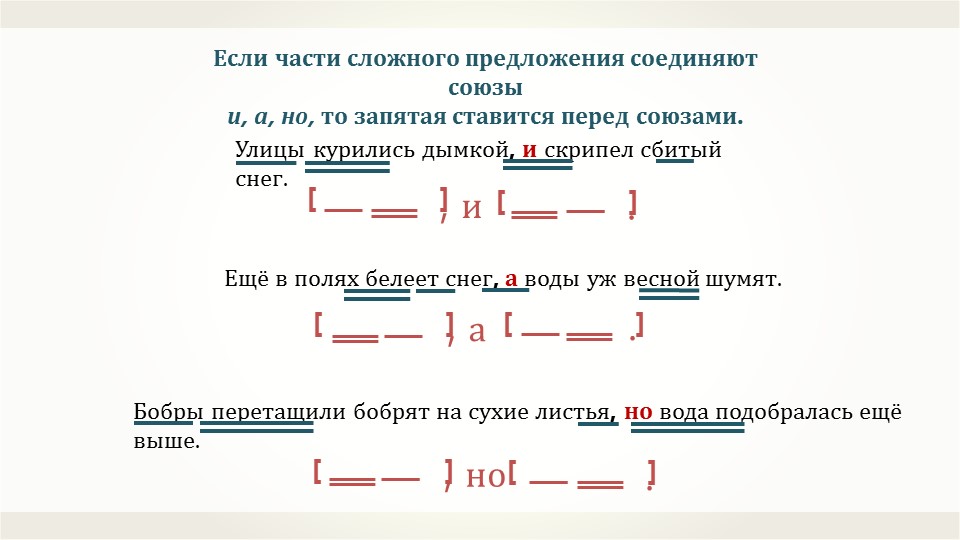 Домашнее задание. Выучить правило.Дата проведения урока 23.04.2020г.ПредметРусский языкКласс6Тема урока Сложное предложение с союзами и, а, но.